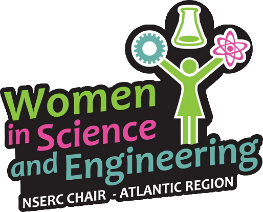 WISEatlantic Partnerships Program Abstract
Organization or Individual’s name:	____________________________________________________Project Title:			___________________________________________________________Project Dates:			___________________________________________________________Funding Requested:	 	___________________________________________________________Organization/Individual’s Contact Information:	Mailing Address:          	___________________________________________________________				___________________________________________________________	Phone Number:	_____________________________________________	Website (if applicable): _____________________________________________Affiliation:Post-Secondary Institution (name): Charitable / Non-Profit Organization (name and registration number):Primary contact:Name:	_______________________________________________________________________Position in Organization: _________________________________________________________Email: ________________________________________________________________________Phase 1: One-page Abstract & Project Budget – Due October 10, 2017Attach a one-page abstract that summarizes your organization and the project.Attach a project budget showing anticipated funding sources and expenses. Please note that all expenses must comply with NSERC’s list of eligible grant expenses, as well as Mount Saint Vincent University’s policy for travel (e.g. per diem travel rates). For a complete list of NSERC eligible expenses click here. For details on the Mount’s policy please contact us at WISEatlantic@msvu.ca  